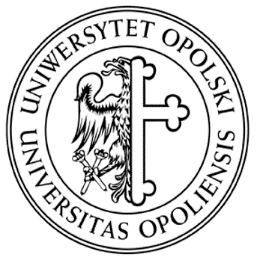 Zgoda Placówkina realizację bezpłatnych indywidualnych praktyk zawodowych
studentów Uniwersytetu Opolskiego– Wydziału Nauk o Zdrowiu – 
Kierunku POŁOŻNICTWO studia drugiego stopnia rok akademicki 2020/2021studia stacjonarne rok …....Nazwisko imię studenta……………………......................................tel. ....................................Dokładna nazwa Placówki:………………………………………………………………………………………………………………………...………....…….Adres: ……………………………………………………………………………………………………………….………..………Osoba z którą Uczelnia ma zawrzeć Porozumienie (Dyrektor/ Prezes/ Kierownik):: ………………………………………………………………………………………………………………………………………………………………..………..Pieczątka Placówki                                                                     Podpis i pieczątka osoby upoważnionejProrektor/  Koordynator kierunku/  Koordynator praktyk zawodowych POŁOŻNICTWO – Uniwersytet Opolski:  Wyrażam zgodę   /  Nie wyrażam zgody:    na realizację praktyk zawodowych.                                                                                                  Podpis i pieczątka LPNazwa przedmiotuData realizacjiod …….Data realizacjido……Liczba godzindydaktycznych 12345